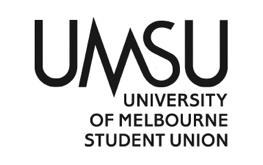   University of Melbourne Student UnionMeeting of the ActivitiesAgendaThursday 18 April 2024Meeting 5(24)Location: Activities Office Meeting opened at 6:15PMProcedural MattersElection of ChairMotion 1: That Amy Peters be elected as Chair Mover:	 Amy Peters  CARRIEDAcknowledgement of Indigenous CustodiansAttendanceLouis MartinGu Siao Carla Qui Kunal DewaniAmy PetersApologies	Gurjas SinghProxiesGurjas Singh to Kunal DewaniMembershipJuhi resigned.Adoption of Agenda	Motion: To adopt the Agenda as presented. Mover: Louis Martin		Seconded: Kunal DewaniCARRIEDConfirmation of Previous MinutesMotion: To accept the previous minutes as a true and accurate record of meeting 4(24).  Mover: Kunal				Seconded:  Louis MartinCARRIED/FAILED Conflicts of Interest DeclarationNone Matters Arising from the MinutesCorrespondence Office Bearer ReportsMotions on NoticeMotion:  To approve the expenditure of $30,000 from the Programs Budget like 03-60-600-3839 within the tag “General” for the facilitation and costs of running the AGM with BABBA performance.  Mover: Carla Qiu  Seconder: Louis Martin CARRIEDMotion:  To approve the expenditure of $2,000 from the Programs Budget like 03-60-600-3839 within the tag “General” for the facilitation and costs of running an activities corner on level 3  Mover:  Kunal Dewani Seconder: Louis Martin
CARRIEDMotion:  To approve the expenditure of $4,000 from the Programs Budget like 03-60-600-3839 within the tag “General” for the facilitation and costs of purchasing outdoor bean bags to be used for Activities eventsMover: Kunal Dewani Seconder: Carla Qiu  CARRIEDOther Business (Motions without Notice)Next MeetingIn two weeks, 6:15pm on 3rd May. Close	End 6:29pm